Муниципальное бюджетное образовательное учреждение дополнительного образования «Дом творчества станицы Атаманской» муниципального образования Павловский районДокументы педагога дополнительного образования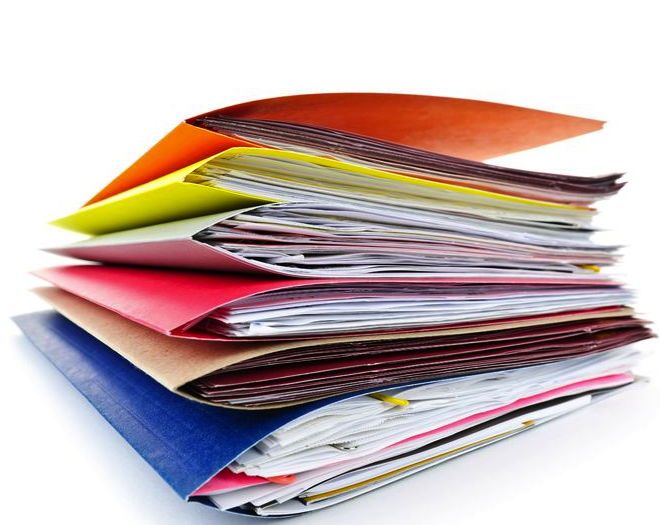                         Составитель                    методист Кахикало Валентина Николаевна2015 годТребования сегодняшнего дня обязывают педагога дополнительного образования владеть определенными компетентностями, которые четко прописаны в квалификационных характеристиках должностей работников образования (приказ Министерства здравоохранения и социального развития РФ от 26.087.2010 г. № 761н «Об утверждении Единого квалификационного справочника должностей руководителей, специалистов и служащих, раздел «Квалификационные характеристики должностей работников образования»). А законодательные акты федерального уровня, такие как Федеральный закон «Об образовании в Российской Федерации»  от 29.12.2012 г. № 273-ФЗ, Приказ Минобрнауки России от 29 августа 2013 г. № 1008 «Об утверждении Порядка организации и осуществления образовательной деятельности по дополнительным общеобразовательным программам», Постановление главного государственного санитарного врача Российской Федерации от 4 июля 2014 года N 41 «Об утверждении СанПиН 2.4.4.3172-14 «Санитарно-эпидемиологические требования к устройству, содержанию и организации режима работы образовательных организаций дополнительного образования детей» требуют от педагога дополнительного образования наличия документов, необходимых ему в работе. В данной статье приводится перечень документов, которые должен иметь каждый педагог дополнительного образования.1. Дополнительная общеобразовательная (общеразвивающая) программа должна соответствовать требованиям статьи 75 Закона «Об образовании в РФ» к дополнительному образованию детей и взрослых. По Приказу Минобрнауки России от 29 августа 2013 г. №  1008 она ежегодно корректируется и утверждается директором образовательного учреждения до начала учебного года.2. Учебно-методический комплекс к образовательной программе (должен быть прописан в образовательной программе и подтвержден наличием в учебном кабинете). Ежегодно пополняется новыми материалами. Включает в себя нормативные документы, учебные, дидактические, раздаточные материалы и пособия, инструменты и оборудование, необходимые для занятий, технические средства обучения, электронные и цифровые образовательные ресурсы, интернет-ресурсы, аудио- и видеоматериалы, методические пособия, список литературы для педагога, детей и родителей. Все эти материалы должны быть систематизированы по годам обучения или по темам образовательной программы и описаны в каталоге учебно-методического комплекса3. Диагностические материалы по отслеживанию результативности освоения образовательной программы (методики, критерии и обобщенные результаты текущего контроля, промежуточной и итоговой аттестации в виде протоколов, описаний, таблиц, графиков, диаграмм и т.д.). Учитывая, что в образовательной программе педагог прописывает 3 группы задач: обучающие, воспитательные и развивающие,- то и диагностические материалы должны отслеживать получение знаний, умений и навыков, развитие и личные и коллективные творческие достижения обучающихся, а также их личностные изменения. К критериям развития ребенка можно отнести: изменение мотивации, ценностных ориентаций, жизненной позиции, успешность в социализации, развитие отношений между участниками образовательного процесса и др. В соответствии со статьёй 58 и 59 Закона «Об образовании в Российской Федерации» диагностические материалы имеются в наличии у педагога в течение всего срока освоения образовательной программы по годам обучения и хранятся на бумажном или электронном носителе в течение 5 лет.4. Расписание работы детского объединения (график работы) составляется согласно учебной нагрузке педагога в соответствии с Требованиями СанПиН 2014 года (приложение № 3). После согласования с заместителем директора по УВР (до 10 сентября) пишется в журнале учета работы детских объединений и утверждается директором образовательной организации. Необходимо помнить, что через каждые 30-45 минут занятий в группе и между группами должен быть перерыв для проветривания не менее 10 минут, что для детей дошкольного возраста продолжительность 1 занятия - 30 минут, для остальных обучающихся – 45 минут. Ниже приводится бланк расписания детского объединения, который сдается для утверждения, и на основании которого составляется расписание всех детских творческих коллективов.РАСПИСАНИЕ УЧЕБНЫХ ГРУППна 20____ - 20____ уч. годПедагог:  _____________________________________________________________________Название программы: __________________________________________________________Коллектив: ___________________________________________________________________Учебная нагрузка: _____________ часов в неделюЧисло:				                 СогласованоПодпись:____________________        Заместитель директора по УВР:_____________________5. Журнал учёта работы детского объединения. Заполняется строго в соответствии с «Указаниями к ведению журнала» (см. оборотную сторону обложки), Правилами внутреннего трудового распорядка образовательного учреждения, дополнительной общеобразовательной программой, нормой комплектования учебных групп и утвержденным расписанием. В каждом журнале должен быть календарно-тематический план на каждую группу на весь учебный год в соответствии с дополнительной общеобразовательной программой. Это необходимо для проверки выполнения программы. Он ежемесячно сдается администрации для проверки. В журнале не должно быть никаких исправлений! Это финансовый документ. 6. Инструкции по охране труда и технике безопасности. Инструкция по охране труда  - документ, устанавливающий требования по охране труда при выполнении различных видов работ. Инструкции по охране труда разрабатываются образовательным учреждением в соответствии со ст. 212 Трудового кодекса РФ и постановлением Министерства труда и социального развития РФ от 17.02.2002г. № 80 «Об утверждении Методических рекомендаций по разработке государственных нормативных требований охраны труда» (с последующими дополнениями и изменениями). В каждом кабинете должен быть комплект таких инструкций для педагога и для обучающихся. Инструкции для педагога должны храниться в определенном месте с учетом доступности и удобства пользования, инструкции для обучающихся – на видном месте: уголок, стенд, рабочее место. Комплект инструкций формируется в соответствии с профилем деятельности детского объединения, также у педагога должны быть инструкции общие для всех обучающихся, такие как правила поведения в образовательном учреждении, правила безопасного поведения на улице (правила дорожного движения), действия при чрезвычайных ситуациях и другие. На стр. 36-37 журнала учета работы детского объединения дополнительного образования заполняется инструктаж по  технике безопасности. При поступлении ребёнка в детское объединение заполняется первичный инструктаж, далее регистрируется повторный инструктаж. Пишутся фамилии и имена учащихся, ставится дата проведения инструктажа, разборчивая подпись педагога. Дата инструктажа должна совпадать с датой присутствия ребенка на занятии. В графе «краткое содержание инструктажа» записываются номера инструкций, названия инструкций. В «Журнале регистрации внеплановых инструктажей» регистрируются текущие, внеочередные и целевые инструктажи непосредственно в день проведения занятий ежемесячно и (или) по мере необходимости. Например, при проведении концерта или массового мероприятия, при перевозке детей общественным транспортом, при поступлении соответствующих приказов и т.д. 7. Портфолио коллектива. Портфолио педагога. Формируется в течение всего срока освоения дополнительной общеобразовательной программы и деятельности детского коллектива. Является визитной карточкой и своеобразной летописью детского коллектива и педагога. Отражает учебную, воспитательную, массовую, методическую работу педагога, достижения детского коллектива и его воспитанников и т.д. Могут быть: портфолио документов, портфолио достижений, портфолио обучающихся, портфолио педагога.8. Отчёт о работе педагога дополнительного образования.Ежегодно в конце учебного года каждый педагог сдает отчёт о работе. Ниже приводится примерный бланк отчёта о работе, который отражает все сферы деятельности педагога дополнительного образования в соответствии с его должностной инструкцией и квалификационной характеристикой.Отчет о работе педагога дополнительного образованияза 20____ - 20____ учебный год(сдается заместителю директора по УВР до 20 мая)Ф.И.О.педагога:  _________________________________________________________________Квалификационная категория: __________________________________________________	Дата присвоения:  ________________________________________________________________Организация образовательного процессаСамоанализ полноты реализации образовательных программ по группам:Контингент обучающихся по группам:Обучающиеся, требующие постоянной педагогической поддержки:Список выпускников, окончивших полный курс образовательной программы:Выводы о результатах организации образовательного процесса, сохранности контингента и выполнения образовательных программ:________________________________________________________________________________________________________________________________________________________________Использование в работе современных педагогических технологий в образовательном процессеОрганизация работы с родителями обучающихсяСоздание учебных и методических пособий, разработок, сценариев и т.п. в 20_____ - 20_____ уч. годуПовышение квалификации. Распространение собственного опыта (посещение и участие в работе курсов ПК, мастер-классов, семинаров, консультаций, конференций и других методических мероприятий в районе, зоне, крае)________________________________________________________________________________________________________________________________________________________________________________________________________________________________________________6. Участие в профессиональных конкурсах7. Работа по самообразованию8. Использование цифровых образовательных ресурсов в образовательной деятельности (использование образовательных ресурсов сети Интернет, наличие комплекта мультимедийных презентаций по разделам программы; использование Интернет-ресурсов для размещения и создания презентаций. фотографий, слайд-шоу, опросов и тестов; наличие собственного сайта)_______________________________________________________________________________________________________________________________________________9. Публикации о деятельности коллектива10. Экспертная деятельность11. Анализ плана учебно-воспитательной работыУчастие детского коллектива в массовых мероприятиях учреждения, станицы, района и т.д.Результаты участия детей в конкурсах, смотрах разного уровняУчастие обучающихся в проектной и исследовательской деятельностиСоциально-личностные достижения обучающихся (присвоение звания «Образцовый детский коллектив», включение обучающихся в сборные команды района и т.д.; разработка и реализация в совместной деятельности с обучающимися социально-значимых проектов различной направленности)________________________________________________________________________________________________________________________________________Воспитательные мероприятия детского объединенияОбщие позитивные тенденции и результаты деятельности детского объединения в данном учебном году________________________________________________________________________________________________________________________________________________________________Проблемы и недостатки в работе с детьми, анализ их причин:________________________________________________________________________________________________________________________________________________________________Общие выводы и перспективы работы детского объединения на следующий учебный год:________________________________________________________________________________________________________________________________________________________________Дата составления отчета:____________________Подпись педагога: _________________________№ гр.Кол-во часовМесто проведенияПНВТСРЧТПТСБВС1.2.3.4.Наименование программыГод обуче-ния№ груп-пыКол-во часов в год по программеФактически отработано часов по журналу% полноты реализа-ции програм-мыПричины невыполнения  программы№ гр.Год обученияКол-во  детей по  плануКол-во детей по  фактуПол уч-сяПол уч-сяВозраст обучающихся (указать кол-во полных лет)Возраст обучающихся (указать кол-во полных лет)Возраст обучающихся (указать кол-во полных лет)Возраст обучающихся (указать кол-во полных лет)Прибыли в течение годаВыбыли в течение годаКол-во детей, переходящих на след. год обучения№ гр.Год обученияКол-во  детей по  плануКол-во детей по  фактуМальчикиДевочкиДошкольники1-4 классы5-9 классы10-11 классыПрибыли в течение годаВыбыли в течение годаКол-во детей, переходящих на след. год обученияВсего:КатегорияКол-воФ.И. воспитанниковМногодетныеОпекаемыеНа учете в КДНСостоящие на ВШУДети с ОВЗДругие (указать)№ п/пФ.И. выпускникаШколаКлассПо какой программе прошел курс обученияСколько лет обучался…Наименование применяемых технологийИсточник (откуда узнал, где научился)Где и как используетсяФормы работы с родителямиТемаДокументальное оформление работы с родителями (перечислить документы)Вид работыНазвание работы№ п/пНаименование мероприятияУровень Активность (слушатель/выступающий)Результат (справка, свид-во и т.д.)Пример: справка МАОУ ДХТД г. Кореновск от 14.03.2015 г. № 471;Свид-во infourok.ru от 19.12.2014 г.№ п/пНаименование мероприятияУровеньДата проведенияРезультат участияНаименование темыГод начала работы по теме Формы работыРезультат № п/пНазвание статьиНазвание ресурса (где размещено: газета, сайт)Дата № п/пНаименование мероприятияУровеньДата проведенияКачество (член жюри, председатель)НаименованиемероприятияСрокипроведенияРезультат участияКол-во участниковУровень ДТУровень ДТУровень ДТУровень ДТУровень СПУровень СПУровень СПУровень СПМуниципальный уровеньМуниципальный уровеньМуниципальный уровеньМуниципальный уровеньНаименование конкурса,соревнованияСрокипроведенияКол-во участников Результат участияУровень ДТУровень ДТУровень ДТУровень ДТМуниципальный уровеньМуниципальный уровеньМуниципальный уровеньМуниципальный уровеньЗональный уровеньЗональный уровеньЗональный уровеньЗональный уровеньКраевой уровеньКраевой уровеньКраевой уровеньКраевой уровеньВсероссийский уровеньВсероссийский уровеньВсероссийский уровеньВсероссийский уровеньМеждународный уровеньМеждународный уровеньМеждународный уровеньМеждународный уровень№ п/пНазвание мероприятияСроки проведенияУровень Кол-во участниковРезультат Название мероприятияФорма проведенияСроки проведенияКол-во участниковУчастие родителей